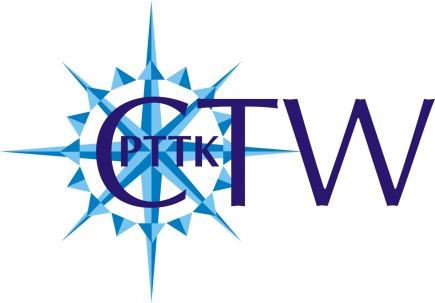                XXXXI Rejs Żeglarsko-Motorowodny PTTK             „Gościńce kanału Elbląskiego i jez. Jeziorak”                         Pojezierze Iławsko-Ostródzkie                                     04 – 25.07.2020 r.                                                                                                                                      Akceptuje warunki uczestnictwa w rejsie.                                                                                                                                      Data i czytelny podpis sternika/armatora                                                                                                                                                                          ……………………………………………*Podanie rozmiaru koszulki rejsowej jest równoznaczne z jej zamówieniem, a potem wykupieniem. Zapis zgodny z przepisami RODO, obowiązującymi od 25.05.2018 r.Wyrażam / nie wyrażam (skreślić niewłaściwe) zgody na przetwarzanie moich danych osobowych w postaci: imię i nazwisko, data urodzenia/PESEL przez Centrum Turystyki Wodnej PTTK z siedzibą w Warszawie, przy ul. Senatorskiej 11, w celu przygotowania organizacyjnego rejsu „Rzeka, która łączy – Odra 2019”.Dane te mogą zostać również przekazane Towarzystwu Ubezpieczeń i Reasekuracji AXA, w celu dodatkowego ubezpieczenia uczestników rejsu.Wyrażenie zgody na przetwarzanie danych przez Panią/Pana jest dobrowolne, lecz nie wyrażenie zgody na przetwarzanie danych uniemożliwia wzięcie udziału w rejsie.Informujemy, że ma Pani/Pan prawo do wycofania zgody w dowolnym momencie. Wycofanie zgody nie wpływa na zgodność           z prawem przetwarzania, którego dokonano na podstawie wcześniejszej zgody.Zgoda może być przez Panią/Pana wycofana w poprzez złożenie pisemnego oświadczenia o wycofaniu zgody na przetwarzanie danych.……………………………                                  ………………………………………Miejscowość i data                                                                         czytelny podpis   Wyrażam / nie wyrażam (skreślić niewłaściwe) zgody na publikację mojego wizerunku we wszystkich materiałach programowych PTTK, takich jak: periodyki organizacyjne, portale internetowe i społecznościowe PTTK, sprawozdania i relacje z odbytych imprez.…………………………………                                    …………………………………      Miejscowość i data                                                                         czytelny podpis   Numer rejestracyjny jachtuNazwa własna i typ jachtuTel komórkowy, e-mail sternika/armatoraLp.Imię i nazwiskoPeselPełny adres zamieszkaniaPrzynależność klubowa PTTKRozmiar koszulki rejsowej*1.2.3.4.